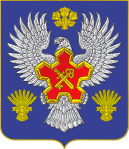 ВОЛГОГРАДСКАЯ ОБЛАСТЬ П О С Т А Н О В Л Е Н И ЕАДМИНИСТРАЦИИ ГОРОДИЩЕНСКОГО МУНИЦИПАЛЬНОГО РАЙОНАот 01 апреля 2019 г. № 253-пО внесении изменений в постановление администрации Городищенского муниципального района от 17 августа 2015г. № 1005«О координационном совете Городищенского муниципального района по развитию малого и среднего предпринимательства и развитию конкуренции»	В связи с кадровыми изменениями в администрации Городищенского муниципального района, п о с т а н о в л я ю:	1. Внести изменения в приложение 1 постановления администрации Городищенского муниципального района от 17 августа 2015г. № 1005 «О координационном совете Городищенского муниципального района по развитию малого и среднего предпринимательства и развитию конкуренции», изложив состав координационного совета Городищенского муниципального района по развитию малого и среднего предпринимательства и развитию конкуренции, согласно приложению.	2. Опубликовать настоящее постановление в общественно-политической газете Городищенского муниципального района «Междуречье» и разместить на официальном сайте администрации Городищенского муниципального района.	3. Контроль за выполнением постановления возложить на заместителя главы Городищенского муниципального района Титивкина В.В.Глава Городищенскогомуниципального района                                                                        Э.М. КривовБЛАНКсогласования проекта постановления администрации Городищенского муниципального районаО внесении изменений в постановление администрации Городищенского муниципального района от 17 августа 2015г. № 1005«О координационном совете Городищенского муниципального района по развитию малого и среднего предпринимательства и развитию конкуренции» (название проекта)Внесено: Локтевой О.А., заместителем начальника отдела экономики( ФИО исполнителя, должность)Разослать: отдел экономики, на сайтЗаместитель начальникаотдела экономики                   _________________________	                 О.А. Локтева                (должность)            	                           (подпись)                                     (инициалы, фамилия)____________      (дата)    3-56-85   (телефон)Приложение к постановлению администрацииГородищенского муниципального районаСостав координационного совета Городищенского муниципального районапо развитию малого и среднего предпринимательства и развитию конкуренцииОтдел экономики администрацииГородищенского муниципального районаФамилия,  имя, отчествоЗанимаемая
должностьЗамечания   
  по проекту  
ПодписьДата 
12345Титивкин Виталий ВалерьевичЗаместитель главы Городищенского муниц. районаПрокофьева Наталья ЮрьевнаНачальник отдела экономикиПодмосковная Алла АнатольевнаНачальник юридического отделаТитивкин Виталий ВалерьевичЗаместитель главы Городищенского муниципального района, председатель координационного советаЛоктева Оксана Алексеевна Заместитель начальника отдела экономики администрации Городищенского муниципального района, секретарь координационного советаЧлены координационного совета:Члены координационного совета:Прокофьева Наталья ЮрьевнаНачальник отдела экономики администрации Городищенского муниципального района, заместитель председателя координационного советаПопков Роман ВасильевичПредседатель комитета по управлению муниципальным имуществом администрации Городищенского муниципального районаЛутков Михаил Викторович Директор ООО «Дашенька» Новорогачинское г.п.  (по согласованию)Рубежанский Роман Александрович Председатель местного отделения «Опора России» (по согласованию)Макаренкова Татьяна Васильевна Индивидуальный предприниматель Ерзовское г.п. (по согласованию)Поникарова Галина ВалентиновнаИндивидуальный предприниматель Россошенское с.п. (по согласованию)Рычкова Марина АнатольевнаИндивидуальный предприниматель Россошенское с.п. (по согласованию)Душевина Елена АлександровнаИндивидуальный  предприниматель Новорогачинское г.п. (по согласованию)Казаченко Сергей ВикторовичИндивидуальный  предприниматель Россошинское с.п. (по согласованию)